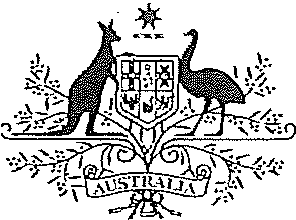 Australian GovernmentDepartment of the Prime Minister and CabinetREMUNERATION TRIBUNAL ACT 1973INSTRUMENT OF ASSIGNMENT UNDER SECTION 14(3)In accordance with subsection 14(3) of the Remuneration Tribunal Act 1973 and consistent with the classification structure determined by the Remuneration Tribunal in Remuneration Tribunal (Departmental Secretaries—Classification Structure and Terms and Conditions) Determination (No. 2) 2023, following consultation with the President of the Remuneration Tribunal and the Australian Public Service Commissioner, I assign the Departmental Secretary occupying the office of Secretary specified in Column 1 to the amounts of remuneration in Column 2 of the tables below, with effect from 1 July 2023.In making these assignments I have had regard to a number of factors which influence the size and scope of each of the Offices of Secretary including the diversity and complexity of the functions and policy responsibilities in the portfolio; the scale of the Department's activities including its human, financial and material resources; the geographic spread of the Department and whether the Department has responsibility for issues which impact across government.Level 3Level 4Glyn Davis         September 2023Column 1Column 2Department of Defence$928,340Department of Foreign Affairs and Trade$928,340Department of Home Affairs$928,340Department of Infrastructure, Transport, Regional Development, Communications and the Arts$928,340Department of Agriculture, Fisheries and Forestry$879,480Department of Climate Change, Energy, the Environment and Water$879,480Department of Education$879,480Department of Employment and Workplace Relations$879,480Department of Finance$879,480Department of Health and Aged Care$879,480Attorney-General's Department$879,480Department of Social Services$879,480Column 1Column 2Department of Industry, Science and Resources$830,620Department of Veterans' Affairs$781,760